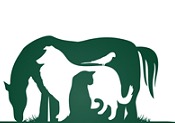 Merrylegs Charitable TrustCharity Reg 1155405Animal Surrender/Handover Consent FormAnimal DetailsAnimal type:Breed:AgeSex:Identification Chip/Passport:Previous Vet:Animal Description:Health Issues:Reason for surrender/handover of animal:Other relevant information:Owner DetailsName:Address:Tel: Contact/Not contactable:Email:Handover Info:I hereby sign over the animal into the care of Merrylegs Charitable Trust.I understand that I am no longer the owner of the above-mentioned animal and trust Merrylegs to make all decisions in relation to care and wellbeing. *I confirm that I have provided all relevant documentation/passport associated to the above name animal to Merrylegs Charitable Trust*.In return Merrylegs will care and treat this animal to the best of their ability, making any decisions that may be in the interest of the animal’s welfare. Print Name………………………………………………………………….Signed………………………………………………………………………….Date…………………………………………………………………………….Donation Received £……………Witness by an authorised member of Merrylegs Charitable TrustPrint Name………………………………………………………………….Signed………………………………………………………………………….Date…………………………………………………………………………….